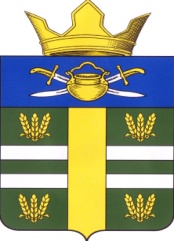       АДМИНИСТРАЦИЯПОПЕРЕЧЕНСКОГО СЕЛЬСКОГО ПОСЕЛЕНИЯКОТЕЛЬНИКОВСКОГО МУНИЦИПАЛЬНОГО РАЙОНАВОЛГОГРАДСКОЙ ОБЛАСТИ                                                              ПОСТАНОВЛЕНИЕ        от 03.04.2020г.                                                                     № 17О принятии решения по подготовке проекта внесения изменений в генеральный план Попереченского сельского поселения Котельниковского муниципального района Волгоградской области	В соответствии со статьями 24, 25 Градостроительного кодекса Российской Федерации, Федеральным законом от 06.10.2003 г. № 131-ФЗ «Об общих принципах организации местного самоуправления в Российской Федерации», соглашением о передачи части полномочий по решению вопросов местного значения от 02.03.2020 г.,  руководствуясь Уставом Попереченского сельского поселения Котельниковского муниципального района Волгоградской области, администрация Попереченского сельского поселения Котельниковского муниципального района Волгоградской области постановляет:1.Приступить к подготовке проекта внесения изменений в  генеральный план Попереченского  сельского поселения Котельниковского муниципального района Волгоградской области. 2. Утвердить:2.1. Состав комиссии по подготовке проекта внесения изменений в генеральный план  Попереченского сельского поселения Котельниковского муниципального района Волгоградской (приложение 1).2.2. Порядок и сроки проведения работ по подготовке проекта внесения изменений в генеральный план Попереченского сельского поселения Котельниковского муниципального района Волгоградской (приложение 2).2.3. Порядок направления в комиссию предложений заинтересованных лиц по подготовке проекта внесения изменений в генеральный план Попереченского сельского поселения Котельниковского муниципального района Волгоградской (приложение 3). 3. Контроль за исполнением настоящего решения оставляю за собой.4. Настоящее постановление вступает в силу с момента его подписания и подлежит официальному опубликованию, а также размещению в сети «Интернет» на официальном сайте администрации Попереченского сельского поселения Котельниковского муниципального района Волгоградской области.Глава Попереченского сельского поселения                                                                 А.Н. КорниенкоСОСТАВ  комиссии  по  подготовке проекта  внесения изменений в генеральный план Попереченского сельского поселения Котельниковского  муниципального района Волгоградской областиПОРЯДОК И СРОКИпроведения работ  по  подготовке проекта  внесения изменений в генеральный план Попереченского сельского поселения Котельниковского  муниципального района Волгоградской областиПОРЯДОК направления в комиссию предложений заинтересованных лиц по подготовке проекта внесения изменений в генеральный план Попереченского сельского поселения Котельниковского муниципального района Волгоградской области С момента опубликования постановления администрации Попереченского сельского поселения Котельниковского муниципального района Волгоградской области  о подготовке проекта внесения изменений в генеральный план Попереченского сельского поселения Котельниковского муниципального района Волгоградской области, в течение тридцати дней заинтересованные лица вправе направлять в комиссию по подготовке проекта внесения изменений в генеральный план Попереченского сельского поселения Котельниковского муниципального района Волгоградской области (далее – комиссия) предложения по подготовке проекта (далее – предложения).
      2. Предложения могут быть направлены по почте для передачи предложений непосредственно в комиссию (с пометкой «В комиссию по подготовке проекта внесения изменений в генеральный план Попереченского сельского поселения) по адресу:Волгоградская область, Котельниковский район,  404 367 х. Поперечный, ул. им. А.В.Рябцова, 6, а также по электронной почте (poperechenskoe@mail.ru).  При этом гражданин в обязательном порядке указывает свои фамилию, имя, отчество (при наличии), адрес электронной почты, если ответ должен быть направлен в форме электронного документа, и почтовый адрес, если ответ должен быть направлен в письменной форме.
     3. Предложения должны быть логично изложены в письменном виде (напечатаны либо написаны разборчивым почерком) за подписью лица, их изложившего, с указанием его полных фамилии, имени, отчества, адреса места регистрации и даты подготовки предложений. Неразборчиво написанные, неподписанные предложения, а также предложения, не имеющие отношения к подготовке проекта внесения изменений в генеральный план Попереченское сельского поселения, комиссией не рассматриваются.
      4. Предложения могут содержать любые материалы (как на бумажных, так и магнитных носителях). Направленные материалы возврату не подлежат.      5. Предложения, поступившие в комиссию после завершения работ по подготовке проекта внесения изменений в генеральный план Попереченского сельского поселения, не рассматриваются.      6. Комиссия не дает ответы на поступившие предложения.      7. Комиссия вправе вступать в переписку с заинтересованными лицами, направившими предложения.ПРИЛОЖЕНИЕ 1к постановлению администрации Попереченскогосельского поселения Котельниковского муниципального района Волгоградской области от 03.04.2020г.  №  17 1.Корниенко А.Н. -Глава Попереченского сельского поселения Котельниковского муниципального района Волгоградской области, председатель комиссии;2.Усачева Ю.М. -Главный   специалист Попереченскогосельского поселения Котельниковского муниципального района Волгоградской области, заместитель председателя комиссии;3.Сулейманова И.Б..-Ведущий специалист Попереченского сельского поселения Котельниковского муниципального района Волгоградской области, секретарь комиссии;4.Боброва А.В. -Специалист 1 категории Попереченского сельского поселения Котельниковского муниципального района Волгоградской области, член комиссии;5.6.Иванова К.С.-Московая Е.В-заместитель начальника отдела капитального строительства, архитектуры и ЖКХ администрации Котельниковского муниципального района Волгоградской области – главный архитектор, член комиссии (по согласованию);ведущий специалист отдела капитального строительства, архитектуры и ЖКХ администрации Котельниковского муниципального района Волгоградской области, член комиссии (по согласованию);6.Дьякова Н.А.-начальник отдела земельно-имущественных отношений администрации Котельниковского муниципального района Волгоградской области, член комиссии (по согласованию);ПРИЛОЖЕНИЕ 2к постановлению администрации Попереченского сельского поселения Котельниковского муниципального района Волгоградской области от 03.04.2020г.  №  17№п./п.Виды работ (этапы)Сроки исполненияИсполнитель1.Принятие решения о подготовке проекта о внесении изменения в генеральный план Попереченского сельского поселения Котельниковского муниципального района Волгоградской области  30.03.2020Глава Попереченского сельского поселения Котельниковского муниципального района Волгоградской области  2Направление предложений заинтересованных лиц по подготовке проекта внесения изменений в генеральный план Попереченского сельского поселения Котельниковского муниципального района Волгоградской области в комиссию по  подготовке проекта  30 дней с момента опубликования (обнародования) настоящего постановленияГраждане, постоянно проживающие на территории, в отношении которой подготовлены данные проекты, правообладатели находящихся в границах этой территории земельных участков и (или) расположенных на них объектов капитального строительства, а также правообладатели помещений, являющихся частью указанных объектов капитального строительства.3. Рассмотрение предложений  для подготовки проекта внесения изменений  в генеральный план Попереченскогосельского поселения Котельниковского муниципального района Волгоградской области, поступивших в комиссию по подготовке проектане должен превышать 30 дней со дня поступления предложенийКомиссия4. Разработка проекта внесения изменений в генеральный план Попереченского сельского поселения Котельниковского муниципального района Волгоградской области   В соответствии с муниципальным контракта о разработке проекта Проектная организация5. Рассмотрение подготовленного проекта внесения изменений в генеральный план Попереченского сельского поселения Котельниковского муниципального района Волгоградской области  2 недели со дня предоставления проекта проектной организациейКомиссия6.Опубликование  (обнародование)  проекта внесения изменений в генеральный план Попереченскогосельского поселения Котельниковского муниципального района Волгоградской области   Не позднее 7 дней со дня рассмотрения проекта комиссиейКомиссия7.Принятие решения о проведении публичных слушаний  или общественных обсуждений по проекту внесения изменений в Генеральный план Попереченскогосельского поселения Котельниковского муниципального района Волгоградской области  Не позднее 14 дней со дня получения согласованного проекта Глава Попереченского сельского поселения Котельниковского муниципального района Волгоградской области  8. Принятие решения  о направлении проекта внесения изменений в  генеральный план Попереченскогосельского поселения Котельниковского муниципального района Волгоградской области  в представительный орган местного самоуправления  районаВ установленный законодательством срок Глава Попереченского сельского поселения Котельниковского муниципального района Волгоградской области  9.Утверждение проекта внесения изменений в  Генеральный план  Попереченского сельского поселения Котельниковского муниципального района Волгоградской областиВ течение 10  дней после представления проектаСовет народных депутатов Попереченского сельского поселения Котельниковского муниципального района Волгоградской области  10.Опубликование (обнародование) утвержденного проекта внесения изменений в  Генеральный план  Попереченского сельского поселения Котельниковского муниципального района Волгоградской областиВ течение 10 дней со дня утверждения проекта Комиссия ПРИЛОЖЕНИЕ 3к постановлению администрации Попереченского сельского поселения Котельниковского муниципального района Волгоградской области от 03.04.2020г.  №  17